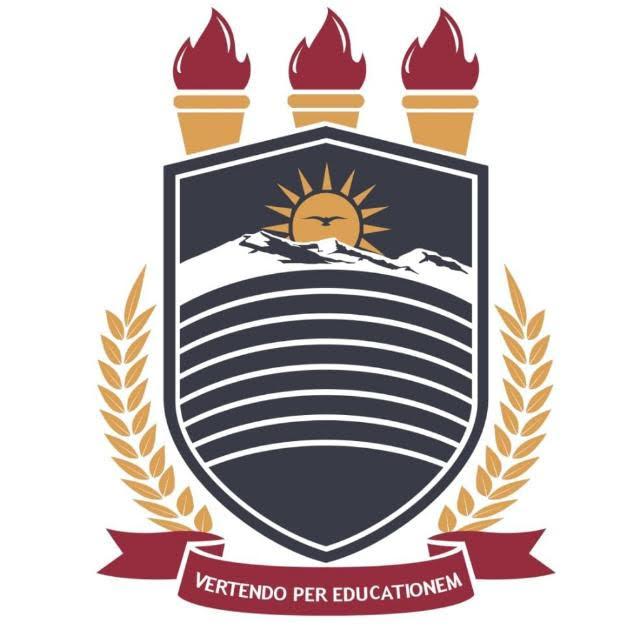 UNIVERSIDADE FEDERAL DO AGRESTE DE PERNAMBUCOPRÓ-REITORIA DE ASSISTÊNCIA ESTUDANTIL           DEPARTAMENTO DE POLÍTICAS E AÇÕES EDUCATIVAS – DPEACOORDENADORIA DE ATENÇÃO E PERMANÊNCIA ESTUDANTIL – CAPEANEXO III - IMPOSSIBILIDADE DE COMPROVAÇÃO DE RENDA FORMAL DO CANDIDATO OU MEMBRO FAMILIARDeclaro, para os devidos fins, que*:Ratifico serem verdadeiras as informações prestadas, estando ciente de que, se falsa for esta declaração, incorrerá nas penas do crime do art. 299 do Código Penal (falsidade ideológica). Configurada a prestação de informação falsa, apurada posteriormente à publicação do resultado do edital, ensejará o cancelamento do recebimento do(s) benefício(s), sem prejuízo das sanções penais cabíveis. 	,	de	de   	         ___________________________________________                    cidade 	      dia	            mês	    ano 			Assinatura do(a) DeclaranteConsiderando a Lei nº 7.115/83, esta declaração, preenchida e assinada pelo próprio declarante, presume-se verdadeiras as informações nela constantes. INFORMAÇÕES PESSOAISINFORMAÇÕES PESSOAISINFORMAÇÕES PESSOAISNOME DO DECLARANTE:NOME DO DECLARANTE:NOME DO DECLARANTE:NOME DO(A) CANDIDATO(A):SE O(A) DECLARANTE FOR MEMBRO DA FAMÍLIA DO(A) CANDIDATO(A)NOME DO(A) CANDIDATO(A):SE O(A) DECLARANTE FOR MEMBRO DA FAMÍLIA DO(A) CANDIDATO(A)NOME DO(A) CANDIDATO(A):SE O(A) DECLARANTE FOR MEMBRO DA FAMÍLIA DO(A) CANDIDATO(A)RG:ÓRGÃO EXPEDIDOR/UF:CPF:RENDA MÉDIA MENSAL BRUTA: R$_________________	(__________________________________________________________________________)RENDA MÉDIA MENSAL BRUTA: R$_________________	(__________________________________________________________________________)RENDA MÉDIA MENSAL BRUTA: R$_________________	(__________________________________________________________________________)1. PARA TRABALHADOR(A) DESEMPREGADO(A)(	) Não recebo atualmente salários, proventos, pensão, aposentadoria, benefício social, comissão, pró-labore e/ou  rendimento de trabalho informal ou autônomo;2. PARA TRABALHADOR(A) INFORMAL, AUTÔNOMO OU PROFISSIONAL LIBERAL(	) Sou Trabalhador(a) Informal, Autônomo ou Profissional Liberal, exercendo a atividade de _______________________________________________, não constante na Carteira de Trabalho e Previdência Social.3. PARA TRABALHADOR(A) QUE EXERCE ATIVIDADE RURAL(	) Sou Trabalhador(a) que exerce Atividade Rural, não constante na Carteira de Trabalho e Previdência Social.4. PARA PESSOA QUE RECEBE PENSÃO ALIMENTÍCIA/ AUXÍLIO FINANCEIRO DE TERCEIROS OU                    POSSUI RENDIMENTO DE ALUGUEL OU ARRENDAMENTO DE MÓVEIS E IMÓVEIS(     ) Sou recebedor(a) de pensão alimentícia e/ou auxílio financeiro de terceiros, ou possuo rendimento de aluguel ou          arrendamento de bens móveis e imóveis*pode assinalar mais de uma opçãoINFORMAÇÕES ADICIONAIS(	) Mesmo sendo maior de 18 anos, não possuo Carteira de Trabalho e Previdência Social; (	) Sou isento de retenção de imposto de renda e, portanto, isento de apresentar a Declaração de Ajuste Anual do     IRPF, na forma da Lei.